SOMMARIOSOMMARIO	1COMUNICAZIONI DELLA F.I.G.C.	1COMUNICAZIONI DELLA L.N.D.	1COMUNICAZIONI DEL COMITATO REGIONALE	2COMUNICAZIONI DELLA F.I.G.C.COMUNICAZIONI DELLA L.N.D.C.U. n. 1 del 01.07.2020 – STAGIONE SPORTIVA 2020/2021Si pubblica in allegato il testo integrale del C.U. n. 1 del 01.07.2020 della L.N.D. – stagione sportiva 2020/2021.C.U. n. 2 del 01.07.2020 – STAGIONE SPORTIVA 2020/2021Si pubblica in allegato il testo integrale del C.U. n. 2 del 01.07.2020 della L.N.D. inerente l’obbligatorietà della visita medica per l’attività agonistica.C.U. n. 3 del 01.07.2020 – STAGIONE SPORTIVA 2020/2021Si pubblica in allegato il testo integrale del C.U. n. 3 del 01.07.2020 della L.N.D. contenente gli orari ufficiali di inizio delle gare durante la stagione sportiva 2020/2021.C.U. n. 4 del 01.07.2020 – STAGIONE SPORTIVA 2020/2021Si pubblica in allegato il testo integrale del C.U. n. 4 del 01.07.2020 della L.N.D. contenente il regolamento della Coppa Italia Serie D, Eccellenza e Promozione.C.U. n. 5 del 01.07.2020 – STAGIONE SPORTIVA 2020/2021Si pubblica in allegato il testo integrale del C.U. n. 5 del 01.07.2020 della L.N.D. inerente la tutela assicurativa dei tesserati e dirigenti L.N.D. – Modalità di denuncia e gestione dei sinistri.CIRCOLARE N. 1 DEL 01.07.2020 – STAGIONE SPORTIVA 2020/2021Si trasmette, per opportuna conoscenza, la copia della circolare n. 1 del 1.7.2020 della L.N.D. inerente la durata dell’attività agonistica nella stagione sportiva 2020/2021.CIRCOLARE N. 2 DEL 01.07.2020 – STAGIONE SPORTIVA 2020/2021Si trasmette, per opportuna conoscenza, la copia della circolare n. 2 del 1.7.2020 della L.N.D. inerente la necessità di conoscere tempestivamente, da parte della Segreteria Federale, le Società dichiarate inattive.CIRCOLARE N. 3 DEL 01.07.2020 – STAGIONE SPORTIVA 2020/2021Gare ufficiali da disputare in assenza di pubblico.Si trasmette, per opportuna conoscenza, la copia della circolare n. 3 del 1.7.2020 della L.N.D. concernente l’oggetto.CIRCOLARE N. 4 DEL 01.07.2020 – STAGIONE SPORTIVA 2020/2021Si trasmette, per opportuna conoscenza, la copia della circolare n. 4 del 1.7.2020 della L.N.D. concernente la necessità di collaborazione fra l’Osservatorio Nazionale sulla Manifestazioni Sportive, istituito presso il Ministero dell’Interno, ed i soggetti deputati all’organizzazione delle competizioni agonistiche indette dalla Lega Nazionale Dilettanti.CIRCOLARE N. 5 DEL 01.07.2020 – STAGIONE SPORTIVA 2020/2021Si trasmette, per opportuna conoscenza, la copia della circolare n. 5 del 1.7.2020 della L.N.D. inerente la validità della convenzione fra .D. e l’U.S.S.I. per la stagione sportiva 2020/2021.CIRCOLARE N. 6 DEL 01.07.2020 – STAGIONE SPORTIVA 2020/2021Rapporti con gli organi di informazione – esercizio del diritto di cronaca per la stagione sportiva 2020/2021Si trasmette, per opportuna conoscenza, la copia della circolare n. 6 del 1.7.2019 della L.N.D. concernente l’oggetto.CIRCOLARE N. 7 DEL 01.07.2020 – STAGIONE SPORTIVA 2020/2021Acquisizione diritti audio-video per la stagione sportiva 2020/2021Si trasmette, per opportuna conoscenza, la copia della circolare n. 7 del 1.7.2020 della L.N.D. concernente l’oggetto.COMUNICAZIONI DEL COMITATO REGIONALESOCIETA’ INATTIVELa sottonotata società ha comunicato l’inattività a partire dalla stagione sportiva 2020/2021Matr. 947.374		A.S.D. MONTECCHIO FOOTBALL CLUB Vallefoglia (PU)Visto l’art.16 commi 1) e 2) N.O.I.F. si propone alla Presidenza Federale per la radiazione dai ruoli.Ai sensi dell’art. 110 p.1) delle N.O.I.F. i calciatori tesserati per la suddetta Società sono svincolati d’autorità dalla data del presente comunicato ufficiale.Le  sottonotate Società che hanno solto attività amatoriale nel corso della stagione sportiva 2019/2020 vengono dichiarate inattive a partire dalla stagione 2020/2021:matr. 	700.537	A.S.D. VILLA PIGNA			Folignano (AP) matr.   941.403	A.S.D. NEW TEAM AMATORI	San Benedetto del Tronto (AP)Visto l’art.16 commi 1) e 2) N.O.I.F. si propone alla Presidenza Federale per la radiazione dai ruoli.COMUNICATO UFFICIALE N. .N.D.Si invitano le Società a porre la massima attenzione su quanto riportato nel CU in epigrafe in merito all’attività sportiva relativa alla stagione sportiva 2020/2021:   Dilettanti - in attuazione delle disposizioni di cui all’art. 49, punto 1, lett. c), delle N.O.I.F. e all’art. 27, del Regolamento della L.N.D. - indice ed organizza, per la stagione sportiva 2020/2021, i Campionati, le competizioni agonistiche ed ogni altra attività ufficiale di competenza, secondo gli indirizzi generali ordinari fissati dalla Lega stessa. Per quanto attiene alla conclusione delle attività di cui sopra, tenuto conto di quanto previsto dall’art. 49 N.O.I.F., si precisa che al termine della stagione sportiva 2020/2021 si darà luogo alle eventuali gare di play-off e di play-out, esclusivamente nell’ipotesi di conclusione dell’attività ordinariamente prevista. Laddove, a seguito dei provvedimenti del Governo e/o delle Autorità Sanitarie, non si potesse portare a termine la normale attività dei Campionati, sia a livello Nazionale sia a livello territoriale, così come programmata, si farà riferimento, per il numero delle promozioni e delle retrocessioni previste per ogni singolo Campionato, alle classifiche come cristallizzatesi al momento della definitiva interruzione degli stessi Campionati. Nel caso in cui le squadre di uno stesso girone non avessero disputato lo stesso numero di gare per determinare la classifica finale sarà applicato il criterio della “media punti”; in caso di ulteriore parità, si farà ricorso alla “classifica avulsa” di cui all’art. 51 N.O.I.F. anche se le Società interessate non avessero disputato lo stesso numero di gare negli scontri diretti. In caso di ulteriore parità, inoltre, si applicherà la migliore differenza reti e, a seguire, laddove persistesse l’ulteriore situazione di parità, si applicheranno i criteri previsti dal citato art. 51 N.O.I.F. sino all’eventuale effettuazione del sorteggioISCRIZIONE AI CAMPIONATI REGIONALI E PROVINCIALI 2020/2021Si ribadiscono le date entro cui sarà possibile effettuare le iscrizioni ai campionati. Tali iscrizioni dovranno essere eseguite con le consuete modalità “on line” attraverso la propria area riservata nel sito www.lnd.itTASSE ISCRIZIONE AI CAMPIONATI 2020/2021(*) Deroghe per le Società nuove affiliate.Tassa di affiliazione alla F.I.G.C. (per le nuove affiliate)         	€.   65,00Tassa iscrizione alla COPPA ITALIA                                       	€. 100,00Tassa iscrizione alla COPPA MARCHE                                  	€. 100,00Agli importi dovuti per l’iscrizione deve essere detratta la somma del cosiddetto contributo Covid riconosciuto in via straordinaria per la stagione sportiva 2020/2021.Si specifica che detto contributo viene assegnato per l’iscrizione ad un solo campionato, non essendo cumulabile nei casi in cui le Società svolgano più di un’attività .Il Consiglio Direttivo della L.N.D. ha disposto inoltre per la stagione sportiva 2020/2021 il rinnovo dei provvedimenti contenuti nel CU n. 1 del 1° Luglio 2019, collegati allo sviluppo delle attività di Calcio a 11 femminile e di Calcio a 5 Femminile su territorio, nonché la gratuità di iscrizione al Campionato di Terza Categoria 2020/2021 per le neo-affiliate e per le Società che saranno autorizzate ad effettuare il cambio di status da Settore Giovanile e Scolastico “pure” a L.N.D. Tali Società, che sono esonerate dal pagamento dei diritti di iscrizione, ovviamente non beneficeranno del contributo Covid.CONTRIBUTO “COVID”ECCELLENZA 		1.500 euroPROMOZIONE		1.2001^ CATEGORIA		1.0002^ CATEGORIA	  	   8003^ CATEGORIA	  	   500JUNIORES REG.	  	   500JUNIORES PROV.	  	   400FEMM. REG.ECCELLENZA 	  400COMPLETAMENTO ORGANICICon riferimento a quanto in precedenza riportato, il completamento degli organici potrà avvenire solo dopo la chiusura delle iscrizioni ai vari campionati.A seguito delle decisioni assunte per la sospensione dei campionati a causa dell’epidemia da Covid19, le disposizioni contenute nel CU n. 114 del 13.01.2020 del Comitato Regionale Marche (Completamento Organici stagione sportiva 2020/2021) sono da ritenere nulle e saranno sostituite da altre che saranno oggetto di pubblicazione in apposito Comunicato Ufficiale.PORTAFOGLIO PAGAMENTO ATTIVITA’ REGIONALE E PROVINCIALESi comunica che all'interno dell'Area Società è attivo il Portafoglio Pagamenti Attività Regionale e Provinciale attraverso il quale sarà possibile saldare le richieste di iscrizione ai campionati e le richieste di tesseramento calciatori – sia di Lega Nazionale Dilettanti che di Settore Giovanile e Scolastico – dirigenti e di emissione tessere plastificate.La presenza all'interno del portafoglio tesseramenti dei fondi necessari all'approvazione delle pratiche di tesseramento calciatori (sia di Lega Nazionale Dilettanti che di Settore Giovanile e Scolastico) dirigenti e di emissione tessere plastificate è vincolante: il sistema infatti, qualora nel portafoglio tesseramenti non siano presenti fondi sufficienti, non permette la stampa delle pratiche.Alla luce di quanto sopra esposto si consigliano vivamente le Società, soprattutto per quanto concerne i tesseramenti, di creare un fondo cassa nel portafoglio tesseramenti al fine di permettere la tempestiva stampa delle richieste di tesseramento calciatori, dirigenti e di emissione tessere plastificate. Si sottolinea inoltre che qualora non venissero caricati i versamenti mediante bonifico all'interno del Portafoglio Pagamenti Attività Regionale e Provinciale, non sarà possibile ratificare le iscrizioni ai campionati.Si rammenta infine che gli importi delle iscrizioni sono visibili nel menu "Iscrizioni Regionali e Provinciali" alla voce "Riepilogo Costi" mentre quelli relativi ai tesseramenti e trasferimenti LND, tesseramenti SGS, tesseramento Dirigenti, richiesta emissione tessera plastificata calciatori sono consultabili sia all'atto dell'istruzione della pratica che alla voce "Pratiche aperte" dei rispettivi menu. Tale servizio è accessibile tramite l'omonima area funzionale all'interno dell'Area Società ed è utilizzabile secondo la seguente procedura. MODALITA’ DI RICARICA PORTAFOGLIOUna volta effettuato il bonifico al Comitato Regionale Marche:cliccare "Inserimento richiesta di ricarica Portafoglio" nel menu "Portafoglio Pag. attività Regionale e Provinciale";selezionare "Ricarica" nel menu a tendina "Tipo Operazione";scegliere se ricaricare il "portafoglio ISCRIZIONI" o il "Portafoglio Tesser. e Altro" nel menu a tendina "Portafoglio Destinazione";selezionare una delle seguenti opzioni nel menu a tendina "Modalità di pagamento":“Bonifico Bancario”“Carta di Credito, Mybank, ecc”“Mav light bancario”“Mav light SisalPay”PROCEDURA DI RICARICA CON PAGAMENTO EFFETTUATO A MEZZO “BONIFICO BANCARIO”inserire il CRO del bonifico effettuato, oppure in caso di mancanza inserire “, l'ABI ed il CAB del proprio istituto di credito;inserire l’importo del bonifico effettuato;caricare la contabile dell'avvenuto bonifico cliccando il pulsante "Aggiungi documento allegato" (facoltativo);salvare definitivo.Quando il bonifico sarà accreditato nel conto corrente del Comitato Regionale, questo provvederà all'approvazione della richiesta di ricarica.L'approvazione o il rifiuto della richiesta di ricarica è consultabile alla voce "Elenco richieste di ricarica Portafoglio" all'interno del sottomenu "Gestione ricariche Portafoglio Pagamenti".MODALITA’ EFFETTUAZIONE BONIFICO BANCARIOIn fase di esecuzione di un bonifico bancario nei confronti del Comitato Regionale Marche si raccomanda di INSERIRE SEMPRE NELLA CAUSALE   La mancata indicazione dei suddetti dati comporta infatti un elevato rallentamento nell’accredito dell’importo nel conto societario e, di conseguenza, preclude la possibilità di ricarica del portafoglio.Si raccomanda inoltre di effettuare la richiesta di ricarica del portafoglio lo stesso giorno in cui viene eseguito il bonifico bancario. Infatti, qualora la richiesta di ricarica venisse effettuata nei giorni precedenti o successivi, la richiesta di ricarica non potrà essere accettata e l’importo bonificato sarà accreditato nel conto societario. In quest’ultimo caso, per procedere alla ricarica del portafoglio, occorrerà effettuare una richiesta di trasferimento dei fondi dal saldo attivo. L'approvazione di tale richiesta non è automatica, ma dipende dalla ratifica del Comitato Regionale.Onde evitare disguidi e rallentamenti in fase di accredito degli importi bonificati e in fase di approvazione delle richieste di ricarica, si consiglia vivamente alle Società di attenersi alle disposizioni sopra elencate.PROCEDURA DI RICARICA CON PAGAMENTO EFFETTUATO A MEZZO “CARTA DI CREDITO, MYBANK, ECC.”inserire l’indirizzo e-mail al quale sarà inviata la ricevuta della transazione POS;inserire l’importo che si vuole ricaricare;cliccare “salva e paga”;l’utente sarà reindirizzato sul sito della BNL per l’effettuazione del pagamento (i dati della carta di credito non vengono salvati dal sistema) o al proprio home banking per l’effettuazione della transazione in caso di utilizzo del “MyBank”*;effettuata la transazione, il sistema emetterà la ricevuta POS che sarà inviata all’indirizzo e-mail comunicato in precedenza. * il MyBank è una soluzione di autorizzazione elettronica che consente ai consumatori 
di effettuare in modo sicuro pagamenti online e autenticazioni dell’identità 
digitale usando il servizio di online banking delle propria banca o un’app da 
smartphone o tablet.Ad oggi più di 250 Banche e fornitori di servizi di pagamento hanno aderito al 
circuito MyBank in tutta Europa.La lista e' consultabile alla pagina web https://www.mybank.eu/it/mybank/banche-e-psp-aderenti/N.B.: questa modalità di pagamento permette l’accredito immediato nel portafoglio indicato in sede di ricarica dell’importo versato.PROCEDURA DI RICARICA CON PAGAMENTO EFFETTUATO A MEZZO “MAV LIGHT BANCARIO”inserire l’importo che si vuole ricaricare;cliccare “salva e stampa”;completando il salvataggio, il sistema emetterà un bollettino MAV da pagare successivamente in banca. N.B.: l’accredito dell’importo versato nel portafoglio indicato in sede di ricarica avviene entro 1-2 giorni dal pagamento del MAV.PROCEDURA DI RICARICA CON PAGAMENTO EFFETTUATO A MEZZO “MAV LIGHT SISAL PAY”inserire l’importo che si vuole ricaricare;cliccare “salva e stampa”;completando il salvataggio, il sistema emetterà un bollettino MAV da pagare successivamente nei Punti Sisal Pay (ricevitorie, bar, tabacchi ed edicole). Il servizio è disponibile per importi, commissione inclusa, fino a 999,99 euro per pagamento in contanti e fino a 1.499,99 euro per operazioni con carte di pagamento. Il pagamento può essere effettuato in contanti o con PagoBancomat, carte di credito e carte prepagate. Per conoscere le condizioni economiche e cercare il Punto SisalPay più vicino, consultare www.sisalpay.it.N.B.: l’accredito dell’importo versato nel portafoglio indicato in sede di ricarica avviene entro 1-2 giorni dal pagamento del MAV.Si consiglia di effettuare il pagamento a mezzo carta di credito MyBank ecc. o a mezzo MAV in quanto rendono più snella la procedura di approvazione identificando automaticamente in maniera univoca e certa la società che effettua la transazione.SALDO PORTAFOGLIIl saldo portafogli è consultabile in tempo reale in ognuna delle voci contenute nel menu "Portafoglio Pag. attività Regionale e Provinciale".Con la medesima procedura è possibile anche richiedere il trasferimento dei fondi, totale o parziale, da un portafoglio all'altro. PAGAMENTO ISCRIZIONIUna volta effettuata l'iscrizione e approvata la richiesta di ricarica del portafoglio iscrizioni:cliccare "Pagamento documenti iscrizioni da Portafoglio" nel sottomenu "Gestione Pagamenti Iscrizioni" in "Iscrizioni Regionali e Provinciali" del menu principale;selezionare il documento di iscrizione da pagare di cui viene fornito l'importo totale e cliccare "Paga selezionati;inserire nel campo "Paga importo" l'ammontare dell'iscrizione da pagare e cliccare "Conferma pagamento";il sistema genera automaticamente la ricevuta del pagamento la quale è consultabile alla voce "Elenco ricevute pagamento emesse" all'interno del sottomenu "Gestione Pagamenti Iscrizioni"Pubblicato in Ancona ed affisso all’albo del C.R. M. il 01/07/2020.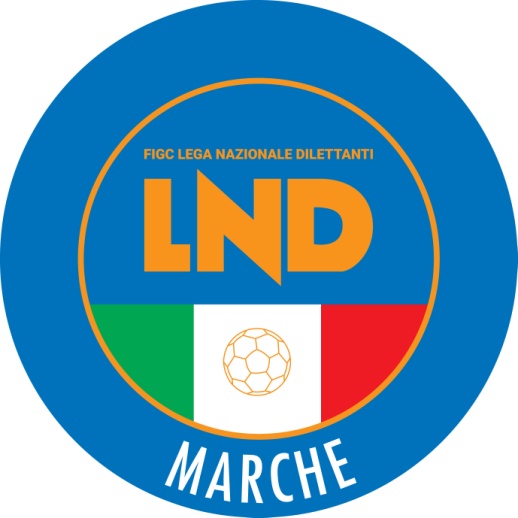 Federazione Italiana Giuoco CalcioLega Nazionale DilettantiCOMITATO REGIONALE MARCHEVia Schiavoni, snc - 60131 ANCONACENTRALINO: 071 285601 - FAX: 071 28560403sito internet: marche.lnd.ite-mail: crlnd.marche01@figc.itpec: marche@pec.figcmarche.itStagione Sportiva 2020/2021Comunicato Ufficiale N° 1 del 01/07/2020Stagione Sportiva 2020/2021Comunicato Ufficiale N° 1 del 01/07/2020Dal 24 Luglio al 7 Agosto 2020(ore 19,00)Termine presentazione domande di iscrizione ai Campionati:ECCELLENZA – PROMOZIONE – COPPA ITALIA ECCELLENZA E PROMOZIONE –Dal 24 Luglio al 14 Agosto 2020(ore 19,00)Termine presentazione domande di iscrizione ai Campionati:PRIMA CATEGORIA – SECONDA CATEGORIA – COPPA MARCHE PRIMA CATEGORIA – COPPA MARCHE SECONDA CATEGORIA – JUNIORES REGIONALIALLIEVI E GIOVANISSIMI PROVINCIALI Dal 24 Luglio al 28 Agosto 2020(ore 19,00)Termine presentazione domande di iscrizione ai Campionati:3^ CATEGORIA (CAMPIONATO E COPPA) – JUNIORES PROVINCIALI Dal 1 al 24 Settembre 2020(ore 19,00)Termine presentazione domande di iscrizione ai Campionati:ATTIVITA’ AMATORIALE (da effettuarsi presso le rispettive Delegazioni Provinciali)C  A  M  P  I  O  N  A  T  I  TASSA ASS. LND       TASSA   ISCRIZIONE  ANTICIP. C/ SPESE ORGAN.   ASSICUR.   FOREFETT.   DIRIGENTI    ASSICURAZ.CALCIATORIECCELLENZA  300,00     2.500,00        400,00Gli importi  Gli importi  PROMOZIONE  300,00     1.900,00      400,00saranno       saranno       1^ CATEGORIA  300,00     1.400,00      300,00determinati     determinati     2^ CATEGORIA  300,00        950,00      300,00in seguitoin seguito3^ CATEGORIA (*)  300,00        660,00      200,00JUNIORES REGIONALE    ===        800,00      ===JUNIORES PROVINCIALE    ===        610,00      200,00  Il Segretario(Angelo Castellana)Il Presidente(Paolo Cellini)